HOLLY HIGH SCHOOL
BOYS VARSITY TENNISHolly High School Boys Varsity Tennis beat Owosso High School 8-0Thursday, September 12, 2019
4:00 PM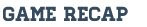 Holly traveled to Owosso today and delivered a solid performance winning all singles and doubles matches without dropping a set. Walker Glass, Jack Ford, Jake Distel, and Joe Kittle were especially impressive in bringing the effort and intensity tonight.